5.SINIFLAR  BESİNLER VE İÇERİKLERİ1-Eren sabah yediği çikolatalı ekmek ile öncelikle hangi besin içeriğini vücuduna almıştır?a-protein  b-vitamin c-yağ d-karbonhidrat2-Aşağıdaki besinlerden hangisi protein bakımından zengindir?a-domates b- pirinç c-mercimek d-bal3-Aşağıdaki öğrencilerden hangisi dengeli beslenmektedir?a-Ali-Bütün besinleri canımın istediği kadar yiyorum.b-Ayşe-Bütün besinleri vücudumun ihtiyaç duyduğu kadar yiyorum.c-Can-Günde sadece bir öğün yiyorum.d-Canan-Sadece bazı besinleri tüketiyorum.4-Su ile ilgili hangisi yanlıştır?a-Su vücudumuzun %70 ini oluşturur.b-Su ağzımıza aldığımız besinleri yumuşatır.c-Taze meyve sebzelerde bol su bulunur.d-Su vücudumuz için çok önemli bir enerji kaynağıdır.5-Aşağıdaki besin gruplarından hangisi vücudumuzun ihtiyacı olan enerjiyi öncelikli olarak sağlar?a-protein  b-karbonhidrat c-vitamin d-mineral6-Beslenme ile canlı vücuduna alınan besinlerde hangisi her zaman bulunur?a-protein  b-yağ  c-karbonhidrat d-su7-Dengeli ve sağlıklı beslenmek isteyen Zeynep bir uzmana ihtiyaç duymaktadır.Buna göre hangi uzmana başvurmalıdır?a-Gıda mühendisi b-Aşçı c-Diyetisyen    d-Diş hekimi8-Aşağıdaki besinlerden hangisi tüketildiğinde fazla enerji sağlar?a-köfte  b-çiğköfte  c-tost  d-kızarmış patates9-Hangi vitamin eksikliğine gece körlüğü oluşur?a-A  vitamini   b-B vitamini c-C vitamini    d-D vitamini10-Hangisi sağlıklı bir öğle yemeği menüsüdür?a-Makarna ,kuru fasulye,salata ,pudingb-Etli sebze yemeği,pilav,cacık,meyvec-Köfte,balık,yumurta,sütd-Tereyağ,kızartma,pilav ve reçelAŞAĞIDAKİ BOŞLUKLARI UYGUN SÖZCÜKLERLE DOLDURUNUZ.1-Et ,______ve __________ hayvansal protein kaynağıdır.2-Ceviz ve ____________  bolca yağ içerir.3-Ayçiçek yağı ve ___________bitkisel yağlardır.4-Şeker ve __________ da karbonhidrattır.5-Proteinler ________ve __________ besin grubundadır.6-_______vitamini bağışıklık sistemini kuvvetlendirir.7-____________enerji vermezler.8-Meyve ve ___________  de bol miktarda __________bulunur.9-Güneş ışığının etkisiyle vücudumuzda _______  vitamini üretilir.10-Kalsiyum ve ________vücudumuzdaki minerallere örnektir.11-______vitamini eksikliğimde kanın pıhtılaşması gecikir.12-_____ve ____________ düzenleyici besinlerdir.13-Dengeli beslenmeye __________denir.14-Paketlenmiş ürünlerin ___   ______________________ bakmalıyız.15-___________vücudumuzun enerji deposudur.AŞAĞIDAKİ CÜMLELERİ DOĞRU--  YANLIŞ OLARAK BELİRLEYİNİZ1-Proteinler yapıcı onarıcıdır._________2-Alkol vücudumuz için yararlıdır._______3-Paketlenmiş ürünler için  gerekli izin  alınıp alınmadığını kontrol etmeliyiz.________4-Mineraller toprakta ,deniz ürünlerinde ve okyanuslarda doğal olarak bulunur.________5-Sigara içilen ortamlar zararlı değildir._____6-Karbonhidratlar düzenleyici besinlerdir.____7-Vücudumuzun %70 ini su oluşturur.____8-Besinleri uzun süre bekletmek besin değerini azaltmaz.______9-Konserve ,turşu ve kurutma işlemi besinleri uzun süre saklama yöntemleridir.______10-Kurubaklagillerde bolca  bitkisel protein  bulunur._________AŞAĞIDAKİ BOŞLUĞA BESİN PİRAMİDİNİN İÇERİĞİNİ YAZINIZ.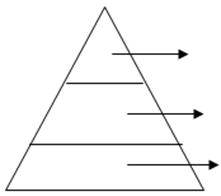 BESİN PİRAMİDİ nedir,neyi ifade eder?BAŞARILARKOLAY GELSİN ŞULE AKKUZUGİL  FEN BİL.ÖĞRETMENİ